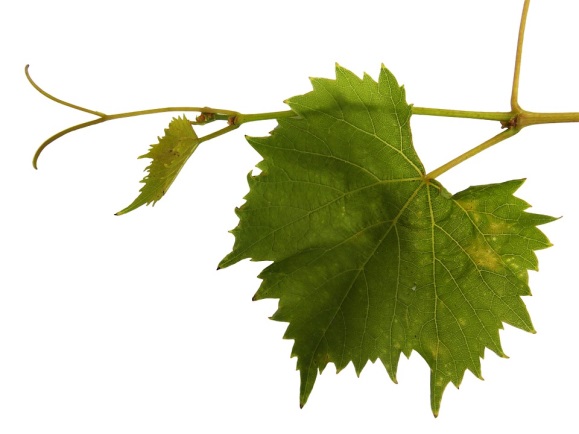 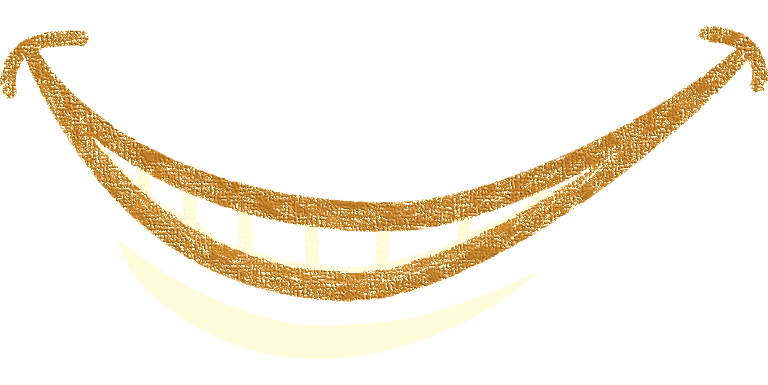 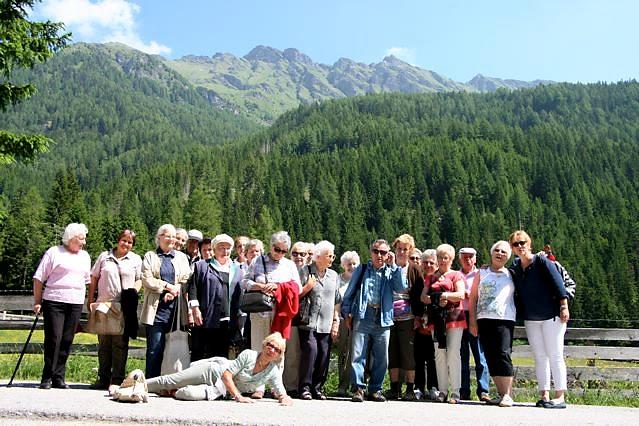 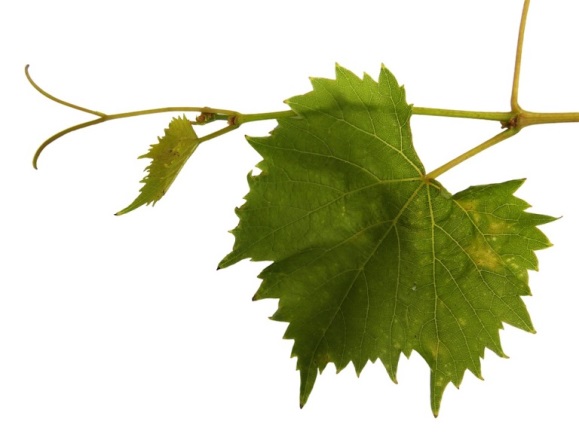     Freitag, 06.10.2017„Wiedersehen macht Freude“Freitag, 03.11.2017„Spiel und Spaß“      Freitag, 01.12.2017 	„Adventwerkstatt“Freitag, 05.01.2018„Spielend ins Neue Jahr“Freitag, 02.02.2018„Lachen ist gesund“Freitag, 02.03.2018Salbungsgottesdienst;danach gemütliches Beisammensein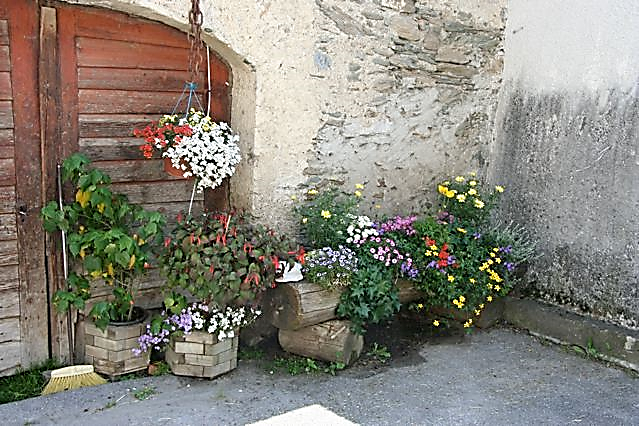 Freitag, 06.04.2018„Bleibe jung, damit du alt werden kannst!“Montag, 30.04.2018„Schön ist es, auf der Welt zu sein“Freitag, 01.06.2018„Küchenwerkstatt“Samstag, 07.07.2018„Der Berg ruft“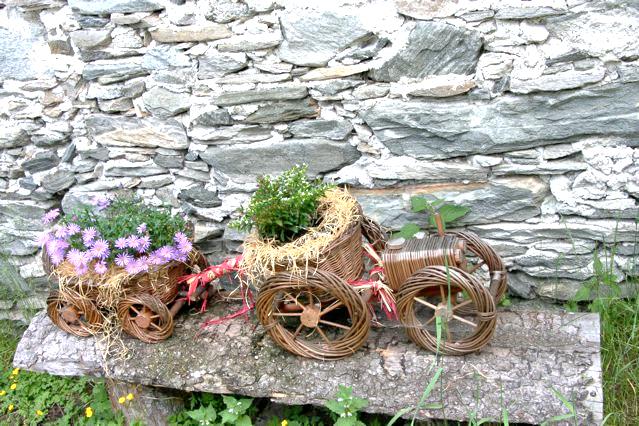 Wir treffen uns immer um 15 Uhr im Pfarrsaal der Pfarre St. Josef/Auen!Tel.: 0676/8772 7517